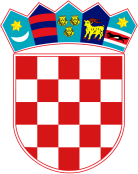 REPUBLIKA HRVATSKASREDIŠNJI DRŽAVNI URED ZA HRVATEIZVAN REPUBLIKE HRVATSKEGODIŠNJI PLAN RADA SREDIŠNJEG DRŽAVNOG UREDA ZA HRVATE IZVAN REPUBLIKE HRVATSKEza 2023. godinuPREDGOVOR DRŽAVNOG TAJNIKASredišnji državni ured za Hrvate izvan Republike Hrvatske (dalje u tekstu: Središnji državni ured) kao središnje tijelo državne uprave nadležno za područje odnosa Republike Hrvatske s Hrvatima izvan Republike Hrvatske, u 2023. godini nastavlja s provođenjem zadaća i obavljanjem poslove propisanih Zakonom o odnosima Republike Hrvatske s Hrvatima izvan Republike Hrvatske i drugim mjerodavnim aktima čije je zajedničko ishodište Ustav Republike Hrvatske i trajna obaveza Republike Hrvatske da štiti prava i interese svojih državljana koji žive i borave u inozemstvu te promiče njihove veze s domovinom.S ciljem daljnjeg unaprjeđenja postojećeg strateško-zakonodavnog okvira u upravnom području odnosa Republike Hrvatske s Hrvatima izvan Republike Hrvatske u 2022. godini donesen je novi akt strateškog planiranja u našem upravnom području – Nacionalni plan razvoja odnosa Republike Hrvatske s Hrvatima izvan Republike Hrvatske od 2021. do 2027. godine, kojim  su definirani posebni ciljevi i mjere, čijem ostvarenju će pridonositi i niz aktivnosti u Godišnjem planu rada Središnjeg državnog ureda za 2023. godinu. Posebnu pažnju i u 2023. godini usmjeriti ćemo na implementaciju najvažnijih odrednica toga akta u područje našeg normativnog, organizacijskog i financijskog okruženja s ciljem  daljnjeg razvoja i još veće učinkovitosti naših mjera, projekata i aktivnosti u području odnosa s Hrvatima izvan Republike Hrvatske. U tom smislu, Središnji državni ured težit će ostvarenju prioritetnih područja definiranih Nacionalnom razvojnom strategijom, odnosno jačanju položaja Hrvata Bosne i Hercegovine i hrvatske nacionalne manjine te zajedništvu domovinske i iseljene Hrvatske i jačanju povezanosti s Hrvatima izvan Hrvatske te povratku hrvatskog iseljeništva.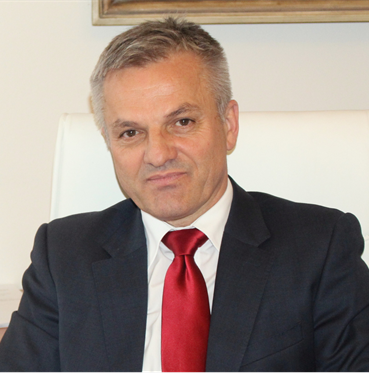 Nastojanjima ka unaprjeđenju položaja i kvalitete života Hrvata u Bosni i Hercegovini nastavit ćemo održavati bliske veze te prilikom susreta s predstavnicima Hrvata na svim razinama zalagati se za njihova prava i interese. Još snažnije ćemo podupirati projekte koji proizvode dugoročnije učinke za opstojnost hrvatskoga naroda u Bosni i Hercegovini iz područja obrazovanja i znanosti, kulture, zdravstva i poljoprivrede. Povećanjem sredstva namijenjenih za projekte od strateškog značaja, financiranje posebnih projekata od interesa za hrvatski narod u Bosni i Hercegovini, stipendiranje mladih za studij u Bosni i Hercegovini i Republici Hrvatskoj te njihovo aktivno uključivanje u društveni život, pridonosit ćemo njihovu boljitku i opstojnosti te ukupnom razvoju susjedne Bosne i Hercegovine. Na području skrbi i jačanja položaja pripadnika hrvatske nacionalne manjine u susjednim europskim državama, u svim prilikama i na svim razinama zagovarat ćemo ostvarenje i unaprjeđenje prava, statusa i položaja Hrvata. U duhu najrelevantnijih međunarodnih akata nastavit ćemo zalaganja za ostvarenje statusa nacionalne manjine Hrvata u državama u kojima Hrvati još nemaju taj status, a praćenjem provedbe potpisanih bilateralnih sporazuma o zaštiti nacionalnih manjina unaprjeđivati njihov položaj i prava. Nastavkom financiranja projekata od strateškog značaja za hrvatsku nacionalnu manjinu pružat će se značajnija potpora najvažnijim organizacijama Hrvata s ciljem očuvanja i njegovanja hrvatskog identiteta, razvoja i stabilnosti organizacija, njihovih programa i projekata kojima se promiče pripadnost hrvatskom kulturnom zajedništvu, te istovremeno promovira Republika Hrvatska. U 2023. godini povećana su sredstva za financiranje projekata organizacija hrvatske nacionalne manjine te osiguran veći broj stipendija i posebnih upisnih kvota za studente.Suradnja i povezanost domovinske i iseljene Hrvatske podupirat će se realizacijom postojećih i razvojem novih projekata koji su od interesa za zajednice Hrvata diljem svijeta. Jačat će se odnosi s glavnim organizacijama i udruženjima Hrvata u iseljeništvu kroz zajednički realizirane projekte. Programi dolaska u Republiku Hrvatsku za sve uzraste mladih iseljenika kroz edukativno-iskustvene projekte ljetne škole Domovina i projekta Korijeni olakšat će očuvanje i prijenos hrvatskog identiteta i tradicije na generacije koje dolaze. Povećat će se broj stipendija i posebnih upisnih kvota za studente iz iseljeništva te razvijati novi projekti jačanja globalnog hrvatskog zajedništva, ujedno važnih za očuvanje i njegovanje hrvatskog identiteta.S ciljem povratka većeg broja pripadnika hrvatskog iseljeništva/dijaspore u Republiku Hrvatsku nastavit će se stvarati pozitivno i poticajno okruženje u upravnim područjima važnim za svakodnevni život povratnika i useljenika te unaprjeđivati postojeći procesi tijela javnih vlasti u sustavu integracije. Nastavit će se s podupiranjem svih vrsta projekata koji pridonose i pospješuju proces povratka i integracije te pružanjem potpore povratnicima/useljenicima iz hrvatskog iseljeništva/dijaspore. Značajnijim povećanjem osiguranih sredstava, stipendirat će se do sada najveći broj polaznika tečaja učenja hrvatskog jezika u Republici Hrvatskoj.Provođenjem besplatnih e-tečajeva hrvatskoga jezika A1 i A2 razine, na koje je koncem 2022. godine bilo upisano više od 14.000 korisnika, većinom Hrvata izvan domovine, omogućeno je učenje i napredak u poznavanju hrvatskoga jezika. Ovi besplatni tečajevi zajedno s Programom učenja hrvatskog jezika u Republici Hrvatskoj, pružaju našim sunarodnjacima konkretnu jezičnu i kulturološku pomoć i motiviraju ih na istraživanje svojih korijena te na povezivanje i dolazak u Republiku Hrvatsku. I nadalje ćemo nastaviti blisku međuresornu suradnju s relevantnim tijelima javne vlasti Republike Hrvatske u području odnosa i suradnje s Hrvatima izvan Hrvatske, kao i daljnje informiranje i senzibiliziranje cjelokupne hrvatske javnosti. Djelotvorno upravljanje promjenama i inovacijama, resursima i odnosima s ključnim partnerima, rezultirat će povećanim zadovoljstvom korisnika naših usluga. Sve aktivnosti i nastojanja  Središnjeg državnog ureda usmjerit ćemo jačanju hrvatskih zajednica izvan Republike Hrvatske, jačanju položaja i uloge Hrvata u sredinama u kojima obitavaju te njihovu uključivanju u društveni i politički život Republike Hrvatske čime će se razvijati svijest o jednom i nedjeljivom hrvatskom narodu, neovisno gdje on živi.Zvonko MilasUVODSkrb za Hrvate izvan Republike Hrvatske sastavni je dio unutarnje i vanjske politike Republike Hrvatske, a njezin strateški cilj je očuvanje, jačanje i razvoj hrvatskog zajedništva te gospodarski i opći napredak, kako Hrvata u domovini, tako i Hrvata koji žive u drugim državama.Središnji državni ured, središnje je tijelo državne uprave mjerodavno za područje odnosa između Republike Hrvatske i Hrvata izvan Republike Hrvatske.Središnji državni ured izrađuje Godišnji plan rada sukladno:članku 24. Uredbe o općim pravilima za unutarnje ustrojstvo tijela Državne uprave (Narodne novine, broj 70/19)članku 10. stavku 1. točki 4. Zakona o pravu na pristup informacijama (Narodne novine, broj 25/13, 85/15 i 69/22) članku 7. stavku 1. Zakona o sustavu unutarnjih kontrola u javnom sektoru (Narodne novine, broj 78/15 i 102/19)Djelokrug radaSredišnji državni ured obavlja upravne i druge poslove koji se odnose na područje odnosa između Republike Hrvatske i Hrvata izvan Republike Hrvatske i to osobito poslove na zaštiti prava i interesa Hrvata izvan Republike Hrvatske, zalaganje za očuvanje i jačanje identiteta Hrvata izvan Republike Hrvatske; uspostavljanje, održavanje i promicanje veza s Hrvatima izvan Republike Hrvatske te jačanje suradnje s Hrvatima izvan Republike Hrvatske. Središnji državni ured je i koordinacijsko tijelo koje koordinira i nadzire aktivnosti između tijela državne uprave i drugih nositelja suradnje s Hrvatima izvan Republike Hrvatske te u suradnji s drugim tijelima državne uprave obavlja poslove koji se odnose na stvaranje uvjeta za povratak iseljenika/dijaspore u Republiku Hrvatsku i njihovo uključivanje u gospodarski i društveni život u Republici Hrvatskoj; predlaže politiku poticanja i pomoći povratka i useljavanja; provodi mjere i programe za integraciju Hrvata povratnika i useljenika; pruža pomoć u poduzetničkim ulaganjima; pruža gospodarsku potporu povratku i održivom opstanku Hrvata kao konstitutivnog naroda u Bosni i Hercegovini te drugim hrvatskim zajednicama prema potrebi.Središnji državni ured mjerodavan je za provođenje Strategije o odnosima Republike Hrvatske s Hrvatima izvan Republike Hrvatske (dalje u tekstu: Strategija) i predlaganje projekata i provedbenih planova, kao i za nadzor njihove provedbe; vođenje propisanih evidencija o Hrvatima izvan Republike Hrvatske; planiranje i osiguravanje financijskih sredstava za programe i projekte Hrvatima izvan Republike Hrvatske i druge poslove propisane posebnim zakonom.VizijaModeran, proaktivan i inovativan Središnji državni ured na usluzi svim Hrvatima izvan Republike Hrvatske.MisijaZaštita prava i interesa Hrvata izvan Republike Hrvatske te skrb za očuvanje i jačanje njihovog identiteta i prosperiteta; rad na uspostavljanju, održavanju i promicanju veza s Hrvatima izvan Republike Hrvatske; rad na jačanju suradnje, a posebno gospodarske suradnje s Hrvatima izvan Republike Hrvatske te obavljanje poslova koji se odnose na stvaranje uvjeta za povratak iseljenika/dijaspore u Republiku Hrvatsku i njihovo uključivanje u gospodarski i društveni život u Republici Hrvatskoj.KONTEKSTHrvati izvan Republike Hrvatske su Hrvati u Bosni i Hercegovini kao ravnopravan, suveren i konstitutivan narod (Hrvati u Bosni i Hercegovini), pripadnici hrvatske nacionalne manjine u europskim zemljama (hrvatska nacionalna manjina), te Hrvati iseljeni u prekooceanske i europske zemlje i njihovi potomci (hrvatsko iseljeništvo/dijaspora).Imajući u vidu složenost i političko značenje uređivanja odnosa Republike Hrvatske kao matične države s Hrvatima izvan Republike Hrvatske, Vlada Republike Hrvatske, 2011. godine donijela je Zaključak kojim se prihvaća Strategija o odnosima Republike Hrvatske s Hrvatima izvan Republike Hrvatske. U smislu Zakona o strateškom planiranju i upravljanju razvojem Republike Hrvatske (Narodne novine, broj 123/17) i povezanih koherentnih akata u vezi strateškog planiranja, Strategija je srednjoročni akt strateškog planiranja kojim su adresirani najvažniji izazovi postavljeni pred Republiku Hrvatsku u području odnosa s Hrvatima izvan Republike Hrvatske od kojih su mnogi aktualni i danas. Nadalje, s ciljem unapređenja javne politike u području odnosa Republike Hrvatske s Hrvatima izvan Republike Hrvatske, sukladno odredbama Zakona o sustavu strateškog planiranja i upravljanja razvojem Republike Hrvatske, Vlada Republike Hrvatske u srpnju 2022. godine donijela je Odluku o donošenju Nacionalnog plana razvoja odnosa Republike Hrvatske s Hrvatima izvan Republike Hrvatske do 2027. godine (dalje u tekstu: Nacionalni plan) i pripadajućeg Akcijskog plana za provedbu Nacionalnog plana koji predstavljaju (novi) srednjoročni akt strateškog planiranja u području odnosa Republike Hrvatske s Hrvatima izvan Republike Hrvatske. Nacionalnim planom razvoja kao srednjoročnim aktom strateškog planiranja pobliže se definira provedba dva strateška cilja iz Nacionalne razvojne strategije Republike Hrvatske, u kojoj su Hrvati izvan Republike Hrvatske prepoznati kao važan čimbenik u ostvarenju Globalne prepoznatljivosti i jačanja međunarodnog položaja i uloge Hrvatske te Demografskoj revitalizaciji i boljem položaju obitelji, čime se ujedno održava kontinuitet postojanja i provedbe aktivnih politika Vlade Republike Hrvatske u području odnosa s Hrvatima izvan Hrvatske koje su utemeljene u čl. 10. Ustava Republike Hrvatske.Posebna pozornost posvetit će se potrebama hrvatskog naroda u Bosni i Hercegovini te skrbi o očuvanju ustavnog položaja Hrvata u Bosni i Hercegovini, provedbi postojećih međunarodnih sporazuma, kao i sklapanju novih, a sve u svrhu opstanka, ostanka i zaštite hrvatskoga naroda u Bosni i Hercegovini. Potpora povratku i ostanku Hrvata u Bosni i Hercegovini, te očuvanje njihove pune ravnopravnosti od strateškog su interesa za Republiku Hrvatsku. Isto tako, interes je Republike Hrvatske unaprjeđivati dobrosusjedske odnose s Bosnom i Hercegovinom i podupirati Bosnu i Hercegovinu na putu euroatlantskih integracija.Velika važnost pridavat će se i nadalje sustavnoj brizi o statusu hrvatske nacionalne manjine u europskim državama i ostvarivanju njenih manjinskih prava u skladu s međunarodnim pravom, postojećim međunarodnim ugovorima i sporazumima o zaštiti hrvatske manjinske zajednice te osobito na praćenju provedbe tih akata. Provodeći postojeće i sklapajući nove dvostrane ugovore, zalagat će se za ispunjavanje standarda i uvažavanje uzajamnosti, kako bi se osigurao opstanak i zaštitila prava za hrvatsku nacionalnu manjinu u europskim zemljama kakva uživaju nacionalne manjine u Republici Hrvatskoj.U području odnosa s hrvatskim iseljeništvom u prekomorskim i europskim državama, najveći izazov ogleda se u općim globalizacijskim procesima koji predstavljaju najveće prepreke u ostvarivanju specifičnog cilja povezanog s hrvatskim iseljeništvom, a taj je očuvanje nacionalnog identiteta te jačanje svih oblika odnosa između iseljene i domovinske Hrvatske. U tom smislu osobito područje aktivnosti bit će jačanje zajedništva domovinske i iseljene Hrvatske te promicanje interesa Hrvata izvan Republike Hrvatske. Među navedene izazove ubraja se i daljnja skrb o učenju i poučavanju hrvatskog jezika i kulture unaprjeđivanjem sustava poučavanja hrvatskog kao drugog, stranog i nasljednog jezika kako bi se olakšala suradnja, integracija i afirmacija hrvatskih iseljenika u Republici Hrvatskoj.U kontekstu poticanja povratka hrvatskih iseljenika i njihovih potomaka u Republiku Hrvatsku velike izazove predstavlja heterogenost iseljenika koji se međusobno razlikuju prema položaju i statusu u domicilnim državama, statusnom položaju u smislu hrvatskog državljanstva, ekonomskom standardu i životnom okruženju te emotivnoj percepciji prema Republici Hrvatskoj. Unatoč navedenom, povratak i useljavanje hrvatskih iseljenika i njihovih potomaka u Republiku Hrvatsku ostaje trajan cilj u ostvarenju kojega će se provoditi niz mjera te poticati pozitivno okruženje, dolazak i boravak u Hrvatskoj, te programi i projekti koji će unaprijediti sustav integracije u hrvatsko društvo.Pored navedenih izazova, operativni rizik u provedbi zacrtanih aktivnosti u ovom upravnom području u kojem je mobilnost od presudne važnosti, predstavljaju i druge neplanirane okolnosti na koje nije moguće utjecati i tada je potrebno prilagoditi aktivnosti i djelovanje kako bi se umanjile posljedice koje mogu nastati aktiviranjem rizika.Provođenje aktivnosti iz Godišnjeg plana rada osigurat će realizaciju mjera i ostvarenje ciljeva zadanih Provedbenim programom kao kratkoročnim aktom strateškog planiranja čime se nastoji odgovoriti na izazove opisane Nacionalnim planom i Strategijom, a koji su ujedno povezani s Programom Vlade Republike Hrvatske.Za provedbu aktivnosti iz Godišnjeg plana rada Središnji državni ured osigurao je 23.315.029 eura u Državnom proračunu Republike Hrvatske za 2023. godinu i projekcijama za 2024. i 2025. godinu.Detaljni prikaz mjera, aktivnosti, pokazatelja te nadležnosti za provedbu kao i rokova i planiranih iznosa financijskih sredstava i aktivnosti u proračunu razrađen je u tablici koja je sastavni dio Godišnjeg plana rada.ORGANIZACIJSKA STRUKTURA SREDIŠNJEG DRŽAVNOG UREDA ZA HRVATE IZVAN REPUBLIKE HRVATSKEAGENCIJE, USTANOVE I/ILI TRGOVAČKA DRUŠTVA Pod upravnom nadležnošću Središnjeg državnog ureda nalazi se Hrvatska matica iseljenika kao ustanova čiji je osnivač Republika Hrvatska. Osnivačka prava u ime osnivača obavlja Središnji državni ured, kao središnje tijelo državne uprave nadležno za područje odnosa Republike Hrvatske s Hrvatima izvan Republike Hrvatske. Djelatnost Hrvatske matice iseljenika je očuvanje i razvoj hrvatskog nacionalnog, jezičnog i kulturnog identiteta Hrvata izvan Republike Hrvatske. Hrvatska matica iseljenika organizira i provodi kulturne, znanstvene, obrazovne, športske, nakladničke, informativne i ostale aktivnosti u Republici Hrvatskoj i u inozemstvu, namijenjene Hrvatima izvan Republike Hrvatske; izdaje časopise, knjige, druge publikacije i audio-vizualna djela; organizira kulturne, umjetničke i športske priredbe od značaja za Hrvate izvan Republike Hrvatske; njeguje i potiče suradnju s Hrvatima izvan Republike Hrvatske u području svog djelovanja.AGENCIJE, USTANOVE I/ILI TRGOVAČKA DRUŠTVA KLASA: 001-01/22-01/12URBROJ:537-05/1-22-1Zagreb, 31. prosinca 2022. godineDRŽAVNI TAJNIKZvonko MilasTablični prikaz mjera i aktivnosti iz godišnjeg plana radaTablični prikaz mjera i aktivnosti iz godišnjeg plana radaTablični prikaz mjera i aktivnosti iz godišnjeg plana radaTablični prikaz mjera i aktivnosti iz godišnjeg plana radaTablični prikaz mjera i aktivnosti iz godišnjeg plana radaTablični prikaz mjera i aktivnosti iz godišnjeg plana radaTablični prikaz mjera i aktivnosti iz godišnjeg plana radaTablični prikaz mjera i aktivnosti iz godišnjeg plana radaTablični prikaz mjera i aktivnosti iz godišnjeg plana radaTablični prikaz mjera i aktivnosti iz godišnjeg plana radaTablični prikaz mjera i aktivnosti iz godišnjeg plana radaTablični prikaz mjera i aktivnosti iz godišnjeg plana radaTablični prikaz mjera i aktivnosti iz godišnjeg plana radaTablični prikaz mjera i aktivnosti iz godišnjeg plana radaTablični prikaz mjera i aktivnosti iz godišnjeg plana radaTablični prikaz mjera i aktivnosti iz godišnjeg plana radaTablični prikaz mjera i aktivnosti iz godišnjeg plana radaTablični prikaz mjera i aktivnosti iz godišnjeg plana radaTablični prikaz mjera i aktivnosti iz godišnjeg plana radaTablični prikaz mjera i aktivnosti iz godišnjeg plana radaTablični prikaz mjera i aktivnosti iz godišnjeg plana radaTablični prikaz mjera i aktivnosti iz godišnjeg plana radaTablični prikaz mjera i aktivnosti iz godišnjeg plana radaTablični prikaz mjera i aktivnosti iz godišnjeg plana radaTablični prikaz mjera i aktivnosti iz godišnjeg plana radaTablični prikaz mjera i aktivnosti iz godišnjeg plana radaTablični prikaz mjera i aktivnosti iz godišnjeg plana radaTablični prikaz mjera i aktivnosti iz godišnjeg plana radaTablični prikaz mjera i aktivnosti iz godišnjeg plana radaTablični prikaz mjera i aktivnosti iz godišnjeg plana radaNOSITELJ IZRADE AKTA: NOSITELJ IZRADE AKTA: NOSITELJ IZRADE AKTA: SREDIŠNJI DRŽAVNI URED ZA HRVATE IZVAN REPUBLIKE HRVATSKESREDIŠNJI DRŽAVNI URED ZA HRVATE IZVAN REPUBLIKE HRVATSKESREDIŠNJI DRŽAVNI URED ZA HRVATE IZVAN REPUBLIKE HRVATSKESREDIŠNJI DRŽAVNI URED ZA HRVATE IZVAN REPUBLIKE HRVATSKESREDIŠNJI DRŽAVNI URED ZA HRVATE IZVAN REPUBLIKE HRVATSKESREDIŠNJI DRŽAVNI URED ZA HRVATE IZVAN REPUBLIKE HRVATSKERazdoblje važenja akta: Razdoblje važenja akta: 2023202320232023NOSITELJ IZRADE AKTA: NOSITELJ IZRADE AKTA: NOSITELJ IZRADE AKTA: SREDIŠNJI DRŽAVNI URED ZA HRVATE IZVAN REPUBLIKE HRVATSKESREDIŠNJI DRŽAVNI URED ZA HRVATE IZVAN REPUBLIKE HRVATSKESREDIŠNJI DRŽAVNI URED ZA HRVATE IZVAN REPUBLIKE HRVATSKESREDIŠNJI DRŽAVNI URED ZA HRVATE IZVAN REPUBLIKE HRVATSKESREDIŠNJI DRŽAVNI URED ZA HRVATE IZVAN REPUBLIKE HRVATSKESREDIŠNJI DRŽAVNI URED ZA HRVATE IZVAN REPUBLIKE HRVATSKEGodina izrade, izmjene ili dopune  akta: Godina izrade, izmjene ili dopune  akta: 2023202320232023MJERE GODIŠNJEG PLANA RADAMJERE GODIŠNJEG PLANA RADAMJERE GODIŠNJEG PLANA RADAMJERE GODIŠNJEG PLANA RADAMJERE GODIŠNJEG PLANA RADAMJERE GODIŠNJEG PLANA RADAMJERE GODIŠNJEG PLANA RADAMJERE GODIŠNJEG PLANA RADAMJERE GODIŠNJEG PLANA RADAMJERE GODIŠNJEG PLANA RADAMJERE GODIŠNJEG PLANA RADAMJERE GODIŠNJEG PLANA RADAMJERE GODIŠNJEG PLANA RADAMJERE GODIŠNJEG PLANA RADAMJERE GODIŠNJEG PLANA RADARedni brojNaziv mjereSvrha provedbe mjereSvrha provedbe mjereNadležnost za provedbu mjerePokazatelj rezultata mjerePočetna vrijednost pokazatelja rezultata 
(2021. godina)Ciljana vrijednost pokazatelja rezultataAktivnosti Aktivnosti Nadležnost za provedbu aktivnostiNadležnost za provedbu aktivnostiRok provedbe aktivnosti 
(datum)Izvor financiranja (aktivnost u Proračunu)Iznos planiran u Proračunu1Zaštita prava i statusa Hrvata izvan Republike HrvatskeOstvariti punu ravnopravnost hrvatskog naroda u BiH, odgovarajuću razinu prava, statusa i položaja pripadnika hrvatske nacionalne manjine u europskim državama te hrvatskih državljana i pripadnika hrvatskog naroda u iseljeništvu.Ostvariti punu ravnopravnost hrvatskog naroda u BiH, odgovarajuću razinu prava, statusa i položaja pripadnika hrvatske nacionalne manjine u europskim državama te hrvatskih državljana i pripadnika hrvatskog naroda u iseljeništvu.Kabinet državnog tajnika

Dubravka Severinski, načelnica Sektora za pravni položaj, kulturu i obrazovanje Hrvata izvan Republike HrvatskeBroj međunarodnih ugovora i sporazuma o zaštiti prava HIRH01Ažurirati evidenciju najvažnijih bilateralnih akata na području prava, statusa i položaja HIRH


Sklopiti nove međudržavne ugovore/sporazume o zaštiti prava HIRHAžurirati evidenciju najvažnijih bilateralnih akata na području prava, statusa i položaja HIRH


Sklopiti nove međudržavne ugovore/sporazume o zaštiti prava HIRHSektor za pravni položaj, kulturu i obrazovanje Hrvata izvan Republike Hrvatske

Kabinet državnog tajnikaSektor za pravni položaj, kulturu i obrazovanje Hrvata izvan Republike Hrvatske

Kabinet državnog tajnikasiječanj 2023.



prosinac 2023.A862024 MEĐUVLADINI MJEŠOVITI ODBORI9.291,011Zaštita prava i statusa Hrvata izvan Republike HrvatskeOstvariti punu ravnopravnost hrvatskog naroda u BiH, odgovarajuću razinu prava, statusa i položaja pripadnika hrvatske nacionalne manjine u europskim državama te hrvatskih državljana i pripadnika hrvatskog naroda u iseljeništvu.Ostvariti punu ravnopravnost hrvatskog naroda u BiH, odgovarajuću razinu prava, statusa i položaja pripadnika hrvatske nacionalne manjine u europskim državama te hrvatskih državljana i pripadnika hrvatskog naroda u iseljeništvu.Kabinet državnog tajnika

Dubravka Severinski, načelnica Sektora za pravni položaj, kulturu i obrazovanje Hrvata izvan Republike HrvatskeBroj održanih sjednica MMO-a12Pratiti provedbu postojećih međudržavnih ugovora/sporazuma

Organizirati održavanje sjednica MMO-aPratiti provedbu postojećih međudržavnih ugovora/sporazuma

Organizirati održavanje sjednica MMO-aKabinet državnog tajnika

Služba za pravni položaj, kulturu i obrazovanje hrvatske manjineKabinet državnog tajnika

Služba za pravni položaj, kulturu i obrazovanje hrvatske manjineprosinac 2023.

srpanj/studeni 2023.A862024 MEĐUVLADINI MJEŠOVITI ODBORI9.291,011Zaštita prava i statusa Hrvata izvan Republike HrvatskeOstvariti punu ravnopravnost hrvatskog naroda u BiH, odgovarajuću razinu prava, statusa i položaja pripadnika hrvatske nacionalne manjine u europskim državama te hrvatskih državljana i pripadnika hrvatskog naroda u iseljeništvu.Ostvariti punu ravnopravnost hrvatskog naroda u BiH, odgovarajuću razinu prava, statusa i položaja pripadnika hrvatske nacionalne manjine u europskim državama te hrvatskih državljana i pripadnika hrvatskog naroda u iseljeništvu.Kabinet državnog tajnika

Dubravka Severinski, načelnica Sektora za pravni položaj, kulturu i obrazovanje Hrvata izvan Republike HrvatskeBroj unaprijeđenih bilateralnih akata 20Pratiti provedbu postojećih bilateralnih akata i poticati unaprjeđenja

Unaprijediti bilateralne akte na području prava, statusa i položaj HIRHPratiti provedbu postojećih bilateralnih akata i poticati unaprjeđenja

Unaprijediti bilateralne akte na području prava, statusa i položaj HIRHSektor za pravni položaj, kulturu i obrazovanje Hrvata izvan Republike Hrvatske

Kabinet državnog tajnikaSektor za pravni položaj, kulturu i obrazovanje Hrvata izvan Republike Hrvatske

Kabinet državnog tajnikaprosinac 2023.

prosinac 2023.A862024 MEĐUVLADINI MJEŠOVITI ODBORI9.291,01Redni brojNaziv mjereSvrha provedbe mjereNadležnost za provedbu mjerePokazatelj rezultata mjerePočetna vrijednost pokazatelja rezultata 
(2021. godina)Ciljana vrijednost pokazatelja rezultataAktivnosti Nadležnost za provedbu aktivnostiRok provedbe aktivnosti 
(datum)Izvor financiranja (aktivnost u Proračunu)Iznos planiran u Proračunu2 Jačanje organizacija i zajednica Hrvata izvan Republike HrvatskeOsnažiti organizacije i zajednice Hrvata izvan Republike Hrvatske sa svrhom njihove stabilnosti i razvoja te promicanja interesa Hrvata u zemljama nastanjenja.Dubravka Severinski, načelnica
Sektor za pravni položaj, kulturu i obrazovanje Hrvata izvan Republike Hrvatske

Dražena Arar, načelnica
Sektor za provedbu i nadzor programa i projekata Hrvata izvan Republike HrvatskeBroj projekata od strateškog značaja organizacijama u BiH25Ažurirati evidenciju krovnih organizacija Hrvata u BiH
Provesti projekte potpore od strateškog značaja organizacijama Hrvata u BiH

Izraditi evaluaciju projekata od strateškog značaja organizacijama Hrvata u BiHSlužba za pravni položaj, kulturu i obrazovanje Hrvata u Bosni i Hercegovini

Služba za provedbu i nadzor natječaja i projekata Hrvata izvan Republike Hrvatske

Služba za pravni položaj, kulturu i obrazovanje Hrvata u Bosni i Hercegovini
siječanj 2023.




veljača 2023.




listopad 2023.A862032 PROGRAM POTPORE PROJEKTIMA OD STRATEŠKOG ZNAČAJA ZA HRVATE IZVAN RH4.882.203,182 Jačanje organizacija i zajednica Hrvata izvan Republike HrvatskeOsnažiti organizacije i zajednice Hrvata izvan Republike Hrvatske sa svrhom njihove stabilnosti i razvoja te promicanja interesa Hrvata u zemljama nastanjenja.Dubravka Severinski, načelnica
Sektor za pravni položaj, kulturu i obrazovanje Hrvata izvan Republike Hrvatske

Dražena Arar, načelnica
Sektor za provedbu i nadzor programa i projekata Hrvata izvan Republike HrvatskeBroj projekata od strateškog značaja organizacijama HNM55Ažurirati evidenciju krovnih organizacija hrvatske nacionalne manjine

Provesti projekte potpore od strateškog značaja organizacijama hrvatske nacionalne manjine

Izraditi evaluaciju projekata od strateškog značaja organizacijama hrvatske nacionalne manjineSlužba za pravni položaj, kulturu i obrazovanje hrvatske manjine

Služba za provedbu i nadzor natječaja i projekata Hrvata izvan Republike Hrvatske

Služba za pravni položaj, kulturu i obrazovanje hrvatske manjine
siječanj 2023.



veljača 2023.




listopad 2023.A862032 PROGRAM POTPORE PROJEKTIMA OD STRATEŠKOG ZNAČAJA ZA HRVATE IZVAN RH1.185.000,002 Jačanje organizacija i zajednica Hrvata izvan Republike HrvatskeOsnažiti organizacije i zajednice Hrvata izvan Republike Hrvatske sa svrhom njihove stabilnosti i razvoja te promicanja interesa Hrvata u zemljama nastanjenja.Dubravka Severinski, načelnica
Sektor za pravni položaj, kulturu i obrazovanje Hrvata izvan Republike Hrvatske

Dražena Arar, načelnica
Sektor za provedbu i nadzor programa i projekata Hrvata izvan Republike HrvatskeBroj projekata od strateškog značaja organizacijama u HI01Ažurirati evidenciju krovnih organizacija hrvatskog iseljeništva

Provesti projekte potpore od strateškog značaja organizacijama hrvatskog iseljeništva

Izraditi evaluaciju projekata od strateškog značaja organizacijama hrvatskog iseljeništvaSlužba za pravni položaj, kulturu i obrazovanje hrvatskog iseljeništva

Služba za provedbu i nadzor natječaja i projekata Hrvata izvan Republike Hrvatske

Služba za pravni položaj, kulturu i obrazovanje hrvatskog iseljeništva
srpanj 2023.




srpanj 2023. 




-A862032 PROGRAM POTPORE PROJEKTIMA OD STRATEŠKOG ZNAČAJA ZA HRVATE IZVAN RH

A862025 HRVATSKE SVJETSKE IGRE445.480,812 Jačanje organizacija i zajednica Hrvata izvan Republike HrvatskeOsnažiti organizacije i zajednice Hrvata izvan Republike Hrvatske sa svrhom njihove stabilnosti i razvoja te promicanja interesa Hrvata u zemljama nastanjenja.Dubravka Severinski, načelnica
Sektor za pravni položaj, kulturu i obrazovanje Hrvata izvan Republike Hrvatske

Dražena Arar, načelnica
Sektor za provedbu i nadzor programa i projekata Hrvata izvan Republike HrvatskeBroj znanstveno-istraživačkih radova1318Potaknuti znanstveno-istraživački rad na javnim znanstvenim institutima RH na temu HIRH

Pratiti znanstveno-istraživački rad na javnim znanstvenim institutima RH
Sudjelovati na znanstveno-istraživačkim skupovima, događajima, konferencijamaSektor za pravni položaj, kulturu i obrazovanje Hrvata izvan Republike Hrvatske
kontinuirano 2023.


kontinuirano 2023.


kontinuirano 2023.A862001 ADMINISTRACIJA I UPRAVLJANJE-Redni brojNaziv mjereSvrha provedbe mjereNadležnost za provedbu mjerePokazatelj rezultata mjerePočetna vrijednost pokazatelja rezultata 
(2021. godina)Ciljana vrijednost pokazatelja rezultataAktivnosti Nadležnost za provedbu aktivnostiRok provedbe aktivnosti 
(datum)Izvor financiranja (aktivnost u Proračunu)Iznos planiran u Proračunu3 Očuvanje hrvatskog jezika, kulture i identiteta Hrvata izvan Republike HrvatskeOčuvati i ojačati kulturni i nacionalni identitet među Hrvatima izvan granica Republike Hrvatske provodeći projekte učenja, očuvanja i promicanja hrvatskog jezika i kulture.Dubravka Severinski, načelnica
Sektor za pravni položaj, kulturu i obrazovanje Hrvata izvan Republike Hrvatske

Dražena Arar, načelnica
Sektor za provedbu i nadzor programa i projekata Hrvata izvan Republike HrvatskeBroj stipendija za učenje jezika u RH250500Objaviti Javni poziv za dodjelu stipendija za učenje hrvatskog jezika u RH

Donijeti Odluku o dodijeli stipendija i sklopiti ugovore o stipendiranjuSlužba za provedbu i nadzor natječaja i projekata Hrvata izvan Republike Hrvatskesvibanj 2022.


srpanj 2022.A862028 POTPORA UČENJU HRVATSKOGA JEZIKA ZA HRVATSKO ISELJENIŠTVO I HRVATSKU MANJINU U INOZEMSTVU530.892,003 Očuvanje hrvatskog jezika, kulture i identiteta Hrvata izvan Republike HrvatskeOčuvati i ojačati kulturni i nacionalni identitet među Hrvatima izvan granica Republike Hrvatske provodeći projekte učenja, očuvanja i promicanja hrvatskog jezika i kulture.Dubravka Severinski, načelnica
Sektor za pravni položaj, kulturu i obrazovanje Hrvata izvan Republike Hrvatske

Dražena Arar, načelnica
Sektor za provedbu i nadzor programa i projekata Hrvata izvan Republike HrvatskeBroj polaznika/korisnika e-učenja hrvatskog jezika1054411000Osigurati e-učenje hrvatskog jezika putem Ugovora o provedbi e-učenja hrvatskog jezika

Pratiti provedbu ugovora i broj korisnika e-učenja hrvatskog jezikaSektor za pravni položaj, kulturu i obrazovanje Hrvata izvan Republike Hrvatskerujan 2023.


tromjesečno 2023.A862028 POTPORA UČENJU HRVATSKOGA JEZIKA ZA HRVATSKO ISELJENIŠTVO I HRVATSKU MANJINU U INOZEMSTVU148.649,993 Očuvanje hrvatskog jezika, kulture i identiteta Hrvata izvan Republike HrvatskeOčuvati i ojačati kulturni i nacionalni identitet među Hrvatima izvan granica Republike Hrvatske provodeći projekte učenja, očuvanja i promicanja hrvatskog jezika i kulture.Dubravka Severinski, načelnica
Sektor za pravni položaj, kulturu i obrazovanje Hrvata izvan Republike Hrvatske

Dražena Arar, načelnica
Sektor za provedbu i nadzor programa i projekata Hrvata izvan Republike HrvatskeBroj dodijeljenih stipendija u lokalnim sredinama400850Objaviti Javni natječaj za dodjelu stipendija za studente izvan RH za akademsku godinu 2023./24.

Donijeti Odluku o dodijeli stipendija i sklopiti ugovore o stipendiranju za akademsku godinu 2022./23.Služba za provedbu i nadzor natječaja i projekata Hrvata izvan Republike Hrvatskeprosinac 2023


svibanj 2023.A862007 STIPENDIJE ZA STUDENTE I UČENIKE PRIPADNIKE HIRH 1.275.397,003 Očuvanje hrvatskog jezika, kulture i identiteta Hrvata izvan Republike HrvatskeOčuvati i ojačati kulturni i nacionalni identitet među Hrvatima izvan granica Republike Hrvatske provodeći projekte učenja, očuvanja i promicanja hrvatskog jezika i kulture.Dubravka Severinski, načelnica
Sektor za pravni položaj, kulturu i obrazovanje Hrvata izvan Republike Hrvatske

Dražena Arar, načelnica
Sektor za provedbu i nadzor programa i projekata Hrvata izvan Republike HrvatskeBroj novih mjesta u inozemstvu05Izraditi evidenciju mjesta za učenje i poučavanje hrvatskoga jezika i kulture u inozemstvu
Potaknuti otvaranje novih mjesta za učenje i poučavanje hrvatskoga jezika i kulture u inozemstvu
Pratiti i izvještavati o novim mjestima za učenje i poučavanje hrvatskoga jezika i kulture u inozemstvu Sektor za pravni položaj, kulturu i obrazovanje Hrvata izvan Republike Hrvatskesiječanj 2023.



prosinac 2023.



kontinuirano 2023.A862028 POTPORA UČENJU HRVATSKOGA JEZIKA ZA HRVATSKO ISELJENIŠTVO I HRVATSKU MANJINU U INOZEMSTVU
A862029 PROGRAMI I PROJEKTI HRVATSKOG ISELJENIŠTVA60.415,003 Očuvanje hrvatskog jezika, kulture i identiteta Hrvata izvan Republike HrvatskeOčuvati i ojačati kulturni i nacionalni identitet među Hrvatima izvan granica Republike Hrvatske provodeći projekte učenja, očuvanja i promicanja hrvatskog jezika i kulture.Dubravka Severinski, načelnica
Sektor za pravni položaj, kulturu i obrazovanje Hrvata izvan Republike Hrvatske

Dražena Arar, načelnica
Sektor za provedbu i nadzor programa i projekata Hrvata izvan Republike HrvatskeBroj seminara, radionica, edukacija02Organizirati stručne seminare, radionice i edukacije za HIRHSlužba za pravni položaj, kulturu i obrazovanje Hrvata u Bosni i Hercegovini/
Služba za pravni položaj, kulturu i obrazovanje hrvatske manjine/
Služba za pravni položaj, kulturu i obrazovanje hrvatskog iseljeništvaprosinac 2023.A862026 ORGANIZIRANJE STRUČNIH SEMINARA I RADIONICA ZA HRVATE IZVAN REPUBLIKE HRVATSKE6.636,003 Očuvanje hrvatskog jezika, kulture i identiteta Hrvata izvan Republike HrvatskeOčuvati i ojačati kulturni i nacionalni identitet među Hrvatima izvan granica Republike Hrvatske provodeći projekte učenja, očuvanja i promicanja hrvatskog jezika i kulture.Dubravka Severinski, načelnica
Sektor za pravni položaj, kulturu i obrazovanje Hrvata izvan Republike Hrvatske

Dražena Arar, načelnica
Sektor za provedbu i nadzor programa i projekata Hrvata izvan Republike HrvatskeBroj polaznika organiziranih programa dolaska u RH0130Organizirati programe dolaska u RHSlužba za pravni položaj, kulturu i obrazovanje hrvatskog iseljeništvasrpanj 2023.A862029 PROGRAMI I PROJEKTI HRVATSKOG ISELJENIŠTVA161.728,00Redni brojNaziv mjereSvrha provedbe mjereNadležnost za provedbu mjerePokazatelj rezultata mjerePočetna vrijednost pokazatelja rezultata 
(2021. godina)Ciljana vrijednost pokazatelja rezultataAktivnosti Nadležnost za provedbu aktivnostiRok provedbe aktivnosti 
(datum)Izvor financiranja (aktivnost u Proračunu)Iznos planiran u Proračunu4Jačanje hrvatskih zajednica izvan Republike Hrvatske putem informiranja i povezivanjaPridonijeti boljem informiranju i povezivanju HIRH, stvaranju pozitivne slike o Republici Hrvatskoj i promicanju hrvatske kulture, tradicijskih, prirodnih, turističkih i drugih posebnosti.Marija Pušić, glasnogovornica,
Kabinet državnog tajnikaBroj informacija za medije u RH i izvan RH4880Izraditi evidenciju svih sredstva i kanala za informiranje HIRH

Izraditi, objaviti i distribuirati informacije za medije u RH i izvan RH

Izraditi i objaviti informacije na mrežnim stranicamaKabinet državnog tajnikasiječanj 2023.


prosinac 2023.


prosinac 2023.A565026 MEĐUNARODNI PROGRAM HRVATSKOG RADIJA "GLAS HRVATSKE"

A570036 PROIZVODNJA TV PROGRAMSKIH SADRŽAJA ZA MEĐUNARODNA EMITIRANJA1.433.407,004Jačanje hrvatskih zajednica izvan Republike Hrvatske putem informiranja i povezivanjaPridonijeti boljem informiranju i povezivanju HIRH, stvaranju pozitivne slike o Republici Hrvatskoj i promicanju hrvatske kulture, tradicijskih, prirodnih, turističkih i drugih posebnosti.Marija Pušić, glasnogovornica,
Kabinet državnog tajnikaBroj emisija za HIRH na javnim medijima2833Osigurati izradu programskog sadržaja (radio, tv, internet emisija) za HIRH na javnim medijima putem Sporazuma o provedbi programskih obaveza s HRT-om

Pratiti Sporazum i izvještavati o programskom sadržajuKabinet državnog tajnikasiječanj 2023.



kontinuirano 2023.A565026 MEĐUNARODNI PROGRAM HRVATSKOG RADIJA "GLAS HRVATSKE"

A570036 PROIZVODNJA TV PROGRAMSKIH SADRŽAJA ZA MEĐUNARODNA EMITIRANJA1.433.407,004Jačanje hrvatskih zajednica izvan Republike Hrvatske putem informiranja i povezivanjaPridonijeti boljem informiranju i povezivanju HIRH, stvaranju pozitivne slike o Republici Hrvatskoj i promicanju hrvatske kulture, tradicijskih, prirodnih, turističkih i drugih posebnosti.Marija Pušić, glasnogovornica,
Kabinet državnog tajnikaBroj informativnih objava na društvenim/socijalnim mrežama133150Izraditi i objaviti sadržaje za društveno/socijalne mrežeKabinet državnog tajnikakontinuirano 2023.A862001 ADMINISTRACIJA I UPRAVLJANJE-4Jačanje hrvatskih zajednica izvan Republike Hrvatske putem informiranja i povezivanjaPridonijeti boljem informiranju i povezivanju HIRH, stvaranju pozitivne slike o Republici Hrvatskoj i promicanju hrvatske kulture, tradicijskih, prirodnih, turističkih i drugih posebnosti.Marija Pušić, glasnogovornica,
Kabinet državnog tajnikaIzrađena digitalna komunikacijska mreža01Izraditi digitalnu komunikacijsku mrežu za povezivanje i jačanje suradnje s HIRH

Ažurirati, unaprjeđivati i održavati digitalno komunikacijsku mrežuSlužba za gospodarsku suradnjurujan 2023.

kontinuirano 2023.A862031 REGISTAR HRVATSKIH SUBJEKATA IZVAN REPUBLIKE HRVATSKE     66.362,01Redni brojNaziv mjereSvrha provedbe mjereNadležnost za provedbu mjerePokazatelj rezultata mjerePočetna vrijednost pokazatelja rezultata 
(2021. godina)Ciljana vrijednost pokazatelja rezultataAktivnosti Nadležnost za provedbu aktivnostiRok provedbe aktivnosti 
(datum)Izvor financiranja (aktivnost u Proračunu)Iznos planiran u Proračunu5 Poticati i razvijati veze i suradnju s pojedincima i organizacijama Hrvata u Bosni i Hercegovini na području kulture, obrazovanja, znanosti, športa, gospodarstva i drugim područjimaOjačati odnose i veze s pojedincima i organizacijama Hrvata u Bosni i Hercegovini u području kulture, obrazovanja, znanosti, športa, gospodarstva i drugim područjima te razvijati partnersku suradnju, međusobno povezivanje i povezivanje s Republikom Hrvatskom. Dražena Arar, načelnica
Sektor za provedbu i nadzor programa i projekata Hrvata izvan Republike HrvatskeBroj (su)financiranih projekata u području kulturne suradnje74145Ažurirati evidenciju organizacija Hrvata u BiH u području kulturne suradnje
Objaviti Javni poziv za posebne potrebe i projekte HIRH i Javni natječaj za financiranje potreba hrvatskog naroda u BiH
Donijeti Odluke o financiranju programa i projekata i sklopiti ugovore o financiranju
Pratiti provedbu (su)financiranih programa i projekata Služba za gospodarsku suradnju



Služba za provedbu i nadzor natječaja i projekata Hrvata izvan Republike Hrvatskesiječanj 2023.


veljača/travanj/listopad 2023.


svibanj/kolovoz/prosinac 2023.

kontinuirano 2023.A862020 POTICAJI ZA OBRAZOVANJE, KULTURU, ZNANOST I ZDRAVSTVO U BIH - MEĐUNARODNA RAZVOJNA SURADNJA

A862006 PROGRAMI HRVATA IZVAN REPUBLIKE HRVATSKE5.558.430,655 Poticati i razvijati veze i suradnju s pojedincima i organizacijama Hrvata u Bosni i Hercegovini na području kulture, obrazovanja, znanosti, športa, gospodarstva i drugim područjimaOjačati odnose i veze s pojedincima i organizacijama Hrvata u Bosni i Hercegovini u području kulture, obrazovanja, znanosti, športa, gospodarstva i drugim područjima te razvijati partnersku suradnju, međusobno povezivanje i povezivanje s Republikom Hrvatskom. Dražena Arar, načelnica
Sektor za provedbu i nadzor programa i projekata Hrvata izvan Republike HrvatskeBroj (su)financiranih projekata u području obrazovne, znanstvene i športske suradnje61115Ažurirati evidenciju organizacija Hrvata u BiH u području obrazovne, znanstvene i športske suradnje
Objaviti Javni poziv za posebne potrebe i projekte HIRH i Javni natječaj za financiranje potreba hrvatskog naroda u BiH
Donijeti Odluke o financiranju programa i projekata i sklopiti ugovore o financiranju
Pratiti provedbu (su)financiranih programa i projekata Služba za gospodarsku suradnju



Služba za provedbu i nadzor natječaja i projekata Hrvata izvan Republike Hrvatskesiječanj 2023.


veljača/travanj/listopad 2023.


svibanj/kolovoz/prosinac 2023.

kontinuirano 2023.A862020 POTICAJI ZA OBRAZOVANJE, KULTURU, ZNANOST I ZDRAVSTVO U BIH - MEĐUNARODNA RAZVOJNA SURADNJA

A862006 PROGRAMI HRVATA IZVAN REPUBLIKE HRVATSKE5.558.430,655 Poticati i razvijati veze i suradnju s pojedincima i organizacijama Hrvata u Bosni i Hercegovini na području kulture, obrazovanja, znanosti, športa, gospodarstva i drugim područjimaOjačati odnose i veze s pojedincima i organizacijama Hrvata u Bosni i Hercegovini u području kulture, obrazovanja, znanosti, športa, gospodarstva i drugim područjima te razvijati partnersku suradnju, međusobno povezivanje i povezivanje s Republikom Hrvatskom. Dražena Arar, načelnica
Sektor za provedbu i nadzor programa i projekata Hrvata izvan Republike HrvatskeBroj (su)financiranih projekata u području gospodarske suradnje2250Ažurirati evidenciju organizacija Hrvata u BiH u području gospodarske suradnje
Objaviti Javni poziv za posebne potrebe i projekte HIRH i Javni natječaj za financiranje potreba hrvatskog naroda u BiH
Donijeti Odluke o financiranju programa i projekata i sklopiti ugovore o financiranju
Pratiti provedbu (su)financiranih programa i projekata Služba za gospodarsku suradnju



Služba za provedbu i nadzor natječaja i projekata Hrvata izvan Republike Hrvatskesiječanj 2023.


veljača/travanj/listopad 2023.


svibanj/kolovoz/prosinac 2023.

kontinuirano 2023.A862020 POTICAJI ZA OBRAZOVANJE, KULTURU, ZNANOST I ZDRAVSTVO U BIH - MEĐUNARODNA RAZVOJNA SURADNJA

A862006 PROGRAMI HRVATA IZVAN REPUBLIKE HRVATSKE5.558.430,655 Poticati i razvijati veze i suradnju s pojedincima i organizacijama Hrvata u Bosni i Hercegovini na području kulture, obrazovanja, znanosti, športa, gospodarstva i drugim područjimaOjačati odnose i veze s pojedincima i organizacijama Hrvata u Bosni i Hercegovini u području kulture, obrazovanja, znanosti, športa, gospodarstva i drugim područjima te razvijati partnersku suradnju, međusobno povezivanje i povezivanje s Republikom Hrvatskom. Dražena Arar, načelnica
Sektor za provedbu i nadzor programa i projekata Hrvata izvan Republike HrvatskeBroj (su)financiranih projekata u području zdravstvene suradnje1225Ažurirati evidenciju organizacija Hrvata u BiH u području zdravstvene suradnje
Objaviti Javni poziv za posebne potrebe i projekte HIRH i Javni natječaj za financiranje potreba hrvatskog naroda u BiH
Donijeti Odluke o financiranju programa i projekata i sklopiti ugovore o financiranju
Pratiti provedbu (su)financiranih programa i projekata Služba za gospodarsku suradnju



Služba za provedbu i nadzor natječaja i projekata Hrvata izvan Republike Hrvatskesiječanj 2023.


veljača/travanj/listopad 2023.


svibanj/kolovoz/prosinac 2023.

kontinuirano 2023.A862020 POTICAJI ZA OBRAZOVANJE, KULTURU, ZNANOST I ZDRAVSTVO U BIH - MEĐUNARODNA RAZVOJNA SURADNJA

A862006 PROGRAMI HRVATA IZVAN REPUBLIKE HRVATSKE5.558.430,65Redni brojNaziv mjereSvrha provedbe mjereNadležnost za provedbu mjerePokazatelj rezultata mjerePočetna vrijednost pokazatelja rezultata 
(2021. godina)Ciljana vrijednost pokazatelja rezultataAktivnosti Nadležnost za provedbu aktivnostiRok provedbe aktivnosti 
(datum)Izvor financiranja (aktivnost u Proračunu)Iznos planiran u Proračunu6Poticati i razvijati veze i suradnju s pojedincima i organizacijama hrvatske nacionalne manjine u europskim državama na području kulture, obrazovanja, znanosti, športa, gospodarstva i drugim područjimaOjačati odnose i veze s pojedincima i organizacijama hrvatske nacionalne manjine u području kulture, obrazovanja, znanosti, športa, gospodarstva i drugim područjima te razvijati partnersku suradnju, međusobno povezivanje i povezivanje s Republikom Hrvatskom. Dražena Arar, načelnica
Sektor za provedbu i nadzor programa i projekata Hrvata izvan Republike HrvatskeBroj (su)financiranih projekata u području kulturne suradnje160320Ažurirati evidenciju organizacija hrvatske nacionalne manjine u području kulturne suradnje

Objaviti Javni poziv za posebne potrebe i projekte HIRH i Javni natječaj za financiranje programa i projekata organizacija hrvatske nacionalne manjine

Donijeti Odluke o financiranju programa i projekata i sklopiti ugovore o financiranju

Pratiti provedbu (su)financiranih programa i projekata Služba za gospodarsku suradnju



Služba za provedbu i nadzor natječaja i projekata Hrvata izvan Republike Hrvatskesiječanj 2023.


veljača/ožujak/listopad 2023.


svibanj/srpanj/prosinac 2023.


kontinuirano 2023.A862011 PROGRAMI POMOĆI HRVATSKOJ MANJINI U INOZEMSTVU

A862018 PROGRAMI POMOĆI HRVATSKOJ MANJINI U INOZEMSTVU-MEĐUNARODNA RAZVOJNA SURADNJA 

A862006 PROGRAMI HRVATA IZVAN REPUBLIKE HRVATSKE1.940.738,956Poticati i razvijati veze i suradnju s pojedincima i organizacijama hrvatske nacionalne manjine u europskim državama na području kulture, obrazovanja, znanosti, športa, gospodarstva i drugim područjimaOjačati odnose i veze s pojedincima i organizacijama hrvatske nacionalne manjine u području kulture, obrazovanja, znanosti, športa, gospodarstva i drugim područjima te razvijati partnersku suradnju, međusobno povezivanje i povezivanje s Republikom Hrvatskom. Dražena Arar, načelnica
Sektor za provedbu i nadzor programa i projekata Hrvata izvan Republike HrvatskeBroj (su)financiranih projekata u području obrazovne, znanstvene i športske suradnje2755Ažurirati evidenciju organizacija hrvatske nacionalne manjine u području obrazovne, znanstvene i športske suradnje

Objaviti Javni poziv za posebne potrebe i projekte HIRH i Javni natječaj za financiranje programa i projekata organizacija hrvatske nacionalne manjine

Donijeti Odluke o financiranju programa i projekata i sklopiti ugovore o financiranju

Pratiti provedbu (su)financiranih programa i projekata Služba za gospodarsku suradnju



Služba za provedbu i nadzor natječaja i projekata Hrvata izvan Republike Hrvatskesiječanj 2023.


veljača/ožujak/listopad 2023.


svibanj/srpanj/prosinac 2023.


kontinuirano 2023.A862011 PROGRAMI POMOĆI HRVATSKOJ MANJINI U INOZEMSTVU

A862018 PROGRAMI POMOĆI HRVATSKOJ MANJINI U INOZEMSTVU-MEĐUNARODNA RAZVOJNA SURADNJA 

A862006 PROGRAMI HRVATA IZVAN REPUBLIKE HRVATSKE1.940.738,956Poticati i razvijati veze i suradnju s pojedincima i organizacijama hrvatske nacionalne manjine u europskim državama na području kulture, obrazovanja, znanosti, športa, gospodarstva i drugim područjimaOjačati odnose i veze s pojedincima i organizacijama hrvatske nacionalne manjine u području kulture, obrazovanja, znanosti, športa, gospodarstva i drugim područjima te razvijati partnersku suradnju, međusobno povezivanje i povezivanje s Republikom Hrvatskom. Dražena Arar, načelnica
Sektor za provedbu i nadzor programa i projekata Hrvata izvan Republike HrvatskeBroj (su)financiranih projekata u području gospodarske suradnje815Ažurirati evidenciju organizacija hrvatske nacionalne manjine u području gospodarske suradnje

Objaviti Javni poziv za posebne potrebe i projekte HIRH i Javni natječaj za financiranje programa i projekata organizacija hrvatske nacionalne manjine

Donijeti Odluke o financiranju programa i projekata i sklopiti ugovore o financiranju

Pratiti provedbu (su)financiranih programa i projekata Služba za gospodarsku suradnju



Služba za provedbu i nadzor natječaja i projekata Hrvata izvan Republike Hrvatskesiječanj 2023.


veljača/ožujak/listopad 2023.


svibanj/srpanj/prosinac 2023.


kontinuirano 2023.A862011 PROGRAMI POMOĆI HRVATSKOJ MANJINI U INOZEMSTVU

A862018 PROGRAMI POMOĆI HRVATSKOJ MANJINI U INOZEMSTVU-MEĐUNARODNA RAZVOJNA SURADNJA 

A862006 PROGRAMI HRVATA IZVAN REPUBLIKE HRVATSKE1.940.738,95Redni brojNaziv mjereSvrha provedbe mjereNadležnost za provedbu mjerePokazatelj rezultata mjerePočetna vrijednost pokazatelja rezultata 
(2021. godina)Ciljana vrijednost pokazatelja rezultataAktivnosti Nadležnost za provedbu aktivnostiRok provedbe aktivnosti 
(datum)Izvor financiranja (aktivnost u Proračunu)Iznos planiran u Proračunu7Poticati i razvijati veze i suradnju s pojedincima i organizacijama hrvatskog iseljeništva u europskim i prekomorskim državama na području kulture, obrazovanja, znanosti, športa, gospodarstva i drugim područjimaOjačati odnose i veze s pojedincima i organizacijama hrvatskog iseljeništva u europskim i prekomorskim državama na području kulture, obrazovanja, znanosti, športa, gospodarstva i drugim područjima te razvijati partnersku suradnju, međusobno povezivanje i povezivanje s Republikom Hrvatskom. Dražena Arar, načelnica
Sektor za provedbu i nadzor programa i projekata Hrvata izvan Republike Hrvatske

Dubravka Severinski, načelnica
Sektor za pravni položaj, kulturu i obrazovanje Hrvata izvan Republike HrvatskeBroj (su)financiranih projekata u području kulturne suradnje65120Ažurirati evidenciju organizacija hrvatskog iseljeništva u području kulturne suradnje

Objaviti Javni poziv za posebne potrebe i projekte HIRH i Javni natječaj za financiranje programa i projekata organizacija hrvatskog iseljeništva
Donijeti Odluke o financiranju programa i projekata i sklopiti ugovore o financiranju

Pratiti provedbu (su)financiranih programa i projekata Služba za gospodarsku suradnju



Služba za provedbu i nadzor natječaja i projekata Hrvata izvan Republike Hrvatskesiječanj 2023.


veljača/rujan/listopad 2023.



svibanj/prosinac 2023.



kontinuirano 2023.A862029 PROGRAMI I PROJEKTI HRVATSKOG ISELJENIŠTVA

A862006 PROGRAMI HRVATA IZVAN REPUBLIKE HRVATSKE1.248.165,407Poticati i razvijati veze i suradnju s pojedincima i organizacijama hrvatskog iseljeništva u europskim i prekomorskim državama na području kulture, obrazovanja, znanosti, športa, gospodarstva i drugim područjimaOjačati odnose i veze s pojedincima i organizacijama hrvatskog iseljeništva u europskim i prekomorskim državama na području kulture, obrazovanja, znanosti, športa, gospodarstva i drugim područjima te razvijati partnersku suradnju, međusobno povezivanje i povezivanje s Republikom Hrvatskom. Dražena Arar, načelnica
Sektor za provedbu i nadzor programa i projekata Hrvata izvan Republike Hrvatske

Dubravka Severinski, načelnica
Sektor za pravni položaj, kulturu i obrazovanje Hrvata izvan Republike HrvatskeBroj (su)financiranih projekata u području obrazovne, znanstvene i športske suradnje2750Ažurirati evidenciju organizacija hrvatskog iseljeništva u području obrazovne, znanstvene i športske suradnje

Objaviti Javni poziv za posebne potrebe i projekte HIRH i Javni natječaj za financiranje programa i projekata organizacija hrvatskog iseljeništva
Donijeti Odluke o financiranju programa i projekata i sklopiti ugovore o financiranju

Pratiti provedbu (su)financiranih programa i projekata Služba za gospodarsku suradnju



Služba za provedbu i nadzor natječaja i projekata Hrvata izvan Republike Hrvatskesiječanj 2023.


veljača/rujan/listopad 2023.



svibanj/prosinac 2023.



kontinuirano 2023.A862029 PROGRAMI I PROJEKTI HRVATSKOG ISELJENIŠTVA

A862006 PROGRAMI HRVATA IZVAN REPUBLIKE HRVATSKE1.248.165,407Poticati i razvijati veze i suradnju s pojedincima i organizacijama hrvatskog iseljeništva u europskim i prekomorskim državama na području kulture, obrazovanja, znanosti, športa, gospodarstva i drugim područjimaOjačati odnose i veze s pojedincima i organizacijama hrvatskog iseljeništva u europskim i prekomorskim državama na području kulture, obrazovanja, znanosti, športa, gospodarstva i drugim područjima te razvijati partnersku suradnju, međusobno povezivanje i povezivanje s Republikom Hrvatskom. Dražena Arar, načelnica
Sektor za provedbu i nadzor programa i projekata Hrvata izvan Republike Hrvatske

Dubravka Severinski, načelnica
Sektor za pravni položaj, kulturu i obrazovanje Hrvata izvan Republike HrvatskeBroj (su)financiranih projekata u području gospodarske suradnje1325Ažurirati evidenciju organizacija hrvatskog iseljeništva u području gospodarske suradnje

Objaviti Javni poziv za posebne potrebe i projekte HIRH i Javni natječaj za financiranje programa i projekata organizacija hrvatskog iseljeništva
Donijeti Odluke o financiranju programa i projekata i sklopiti ugovore o financiranju

Pratiti provedbu (su)financiranih programa i projekata Služba za gospodarsku suradnju



Služba za provedbu i nadzor natječaja i projekata Hrvata izvan Republike Hrvatskesiječanj 2023.


veljača/rujan/listopad 2023.



svibanj/prosinac 2023.



kontinuirano 2023.A862029 PROGRAMI I PROJEKTI HRVATSKOG ISELJENIŠTVA

A862006 PROGRAMI HRVATA IZVAN REPUBLIKE HRVATSKE1.248.165,407Poticati i razvijati veze i suradnju s pojedincima i organizacijama hrvatskog iseljeništva u europskim i prekomorskim državama na području kulture, obrazovanja, znanosti, športa, gospodarstva i drugim područjimaOjačati odnose i veze s pojedincima i organizacijama hrvatskog iseljeništva u europskim i prekomorskim državama na području kulture, obrazovanja, znanosti, športa, gospodarstva i drugim područjima te razvijati partnersku suradnju, međusobno povezivanje i povezivanje s Republikom Hrvatskom. Dražena Arar, načelnica
Sektor za provedbu i nadzor programa i projekata Hrvata izvan Republike Hrvatske

Dubravka Severinski, načelnica
Sektor za pravni položaj, kulturu i obrazovanje Hrvata izvan Republike HrvatskeBroj pokrenutih studijskih programa na visokim učilištima u RH 01Potaknuti pokretanje studijskih programa na engleskom jeziku u RH

Pratiti i izvještavati o studijskim programima na visokim učilištima u RHSlužba za pravni položaj, kulturu i obrazovanje hrvatskog iseljeništvaožujak 2023.A862001 ADMINISTRACIJA I UPRAVLJANJE-Redni brojNaziv mjereSvrha provedbe mjereNadležnost za provedbu mjerePokazatelj rezultata mjerePočetna vrijednost pokazatelja rezultata 
(2021. godina)Ciljana vrijednost pokazatelja rezultataAktivnosti Nadležnost za provedbu aktivnostiRok provedbe aktivnosti 
(datum)Izvor financiranja (aktivnost u Proračunu)Iznos planiran u Proračunu8Poticati i razvijati suradnju između institucionalnih nositelja odnosa i suradnje s Hrvatima izvan Republike Hrvatske Ojačati odnose i veze te uspostaviti djelotvornu suradnju i koordinaciju između tijela državne uprave i drugih organizacija u Republici Hrvatskoj mjerodavnih za odnose s Hrvatima izvan Republike HrvatskeKabinet državnog tajnika

Sektor za pravni položaj, kulturu i obrazovanje Hrvata izvan Republike HrvatskeBroj održanih sjednica Savjeta VRH11Organizirati održavanje sjednice Savjeta Vlade RH za HIRHSektor za pravni položaj, kulturu i obrazovanje Hrvata izvan Republike Hrvatskelipanj 2023.A862022 SAVJET VLADE REPUBLIKE HRVATSKE ZA HRVATE IZVAN REPUBLIKE HRVATSKE150.000,008Poticati i razvijati suradnju između institucionalnih nositelja odnosa i suradnje s Hrvatima izvan Republike Hrvatske Ojačati odnose i veze te uspostaviti djelotvornu suradnju i koordinaciju između tijela državne uprave i drugih organizacija u Republici Hrvatskoj mjerodavnih za odnose s Hrvatima izvan Republike HrvatskeKabinet državnog tajnika

Sektor za pravni položaj, kulturu i obrazovanje Hrvata izvan Republike HrvatskeBroj održanih sjednica Odbora za HIRH HS77Osigurati praćenje i pripremu za sjednice Odbora za HIRH Hrvatskog saboraSektor za pravni položaj, kulturu i obrazovanje Hrvata izvan Republike Hrvatskekontinuirano 2023.A862001 ADMINISTRACIJA I UPRAVLJANJE150.000,008Poticati i razvijati suradnju između institucionalnih nositelja odnosa i suradnje s Hrvatima izvan Republike Hrvatske Ojačati odnose i veze te uspostaviti djelotvornu suradnju i koordinaciju između tijela državne uprave i drugih organizacija u Republici Hrvatskoj mjerodavnih za odnose s Hrvatima izvan Republike HrvatskeKabinet državnog tajnika

Sektor za pravni položaj, kulturu i obrazovanje Hrvata izvan Republike HrvatskeBroj sastanaka s drugim nositeljima suradnje i odnosa s HIRH3040Osigurati i koordinirati učinkovitu međuresornu suradnju s drugim TDU nositeljima odnosa i suradnje s HIRHKabinet državnog tajnikaprosinac 2023.A862001 ADMINISTRACIJA I UPRAVLJANJE150.000,009Ostvariti poticajno okruženje i uvjete za povratak i useljavanje hrvatskih iseljenika i njihovih potomakaOsigurati poticajno društveno okruženje te nužne administrativne preduvjete za olakšani povratak i useljavanje hrvatskih iseljenika i njihovih potomakaIvanka Kunštić, voditeljica Ureda dobrodošliceBroj unaprjeđenih akata na području integracije13Potaknuti unaprjeđenje zakonodavnog i normativnog okvira u najvažnijim područjima integracijeUred dobrodošlicelipanj 2023.A862034 PROGRAMI POTICANJA POVRATKA53.090,009Ostvariti poticajno okruženje i uvjete za povratak i useljavanje hrvatskih iseljenika i njihovih potomakaOsigurati poticajno društveno okruženje te nužne administrativne preduvjete za olakšani povratak i useljavanje hrvatskih iseljenika i njihovih potomakaIvanka Kunštić, voditeljica Ureda dobrodošliceIzrađen Program dobrodošlice 01Osnovati Povjerenstvo za izradu Programa dobrodošlice i praćenje integracijeUred dobrodošliceprosinac 2023.A862034 PROGRAMI POTICANJA POVRATKA53.090,009Ostvariti poticajno okruženje i uvjete za povratak i useljavanje hrvatskih iseljenika i njihovih potomakaOsigurati poticajno društveno okruženje te nužne administrativne preduvjete za olakšani povratak i useljavanje hrvatskih iseljenika i njihovih potomakaIvanka Kunštić, voditeljica Ureda dobrodošliceBroj ubrzanih primitaka u državljanstvo 41110Provoditi postupke ubrzanog primitka u hrvatsko državljanstvoUred dobrodošlicekontinuirano 2023.A862034 PROGRAMI POTICANJA POVRATKA53.090,009Ostvariti poticajno okruženje i uvjete za povratak i useljavanje hrvatskih iseljenika i njihovih potomakaOsigurati poticajno društveno okruženje te nužne administrativne preduvjete za olakšani povratak i useljavanje hrvatskih iseljenika i njihovih potomakaIvanka Kunštić, voditeljica Ureda dobrodošliceBroj ubrzanih postupaka stjecanja privremenog  boravka134170Provoditi postupke ubrzanog izdavanja potvrde u svrhu reguliranja privremenog boravka Ured dobrodošlicekontinuirano 2023.A862034 PROGRAMI POTICANJA POVRATKA53.090,009Ostvariti poticajno okruženje i uvjete za povratak i useljavanje hrvatskih iseljenika i njihovih potomakaOsigurati poticajno društveno okruženje te nužne administrativne preduvjete za olakšani povratak i useljavanje hrvatskih iseljenika i njihovih potomakaIvanka Kunštić, voditeljica Ureda dobrodošliceBroj iniciranih međunarodnih ugovora/akata02Predstavljati i zastupati interese ciljanih skupina pred nadležnim TDU Ured dobrodošliceprosinac 2023.A862034 PROGRAMI POTICANJA POVRATKA53.090,009Ostvariti poticajno okruženje i uvjete za povratak i useljavanje hrvatskih iseljenika i njihovih potomakaOsigurati poticajno društveno okruženje te nužne administrativne preduvjete za olakšani povratak i useljavanje hrvatskih iseljenika i njihovih potomakaIvanka Kunštić, voditeljica Ureda dobrodošliceBroj reportaža o povratku u javnim medijima4530Osigurati veću vidljivosti povratnika/useljenika iz hrvatskog iseljeništva u javnim medijimaUred dobrodošlicekontinuirano 2023.A862034 PROGRAMI POTICANJA POVRATKA53.090,00Redni brojNaziv mjereSvrha provedbe mjereNadležnost za provedbu mjerePokazatelj rezultata mjerePočetna vrijednost pokazatelja rezultata 
(2021. godina)Ciljana vrijednost pokazatelja rezultataAktivnosti Nadležnost za provedbu aktivnostiRok provedbe aktivnosti 
(datum)Izvor financiranja (aktivnost u Proračunu)Iznos planiran u Proračunu10Privlačiti mlade naraštaje hrvatskih iseljenika na školovanje i studiranje u Republici HrvatskojStvoriti poticajno okruženje za dolazak i useljavanje mladih naraštaja hrvatskih iseljenika te ispuniti uvjete za njihovu afirmaciju i uključivanje u hrvatsko društvoDražena Arar, načelnica
Sektor za provedbu i nadzor programa i projekata Hrvata izvan Republike Hrvatske

Dubravka Severinski, načelnica
Sektor za pravni položaj, kulturu i obrazovanje Hrvata izvan Republike HrvatskeBroj stipendista kojima je dodijeljena stipendija za učenje jezika u RH170500Objaviti Javni poziv za dodjelu stipendija za učenje hrvatskog jezika u RH

Donijeti Odluku o dodijeli stipendija i sklopiti ugovore o stipendiranjuSlužba za provedbu i nadzor natječaja i projekata Hrvata izvan Republike Hrvatskesvibanj 2023.


srpanj 2023.A862007 STIPENDIJE ZA STUDENTE I UČENIKE PRIPADNIKE HIRH 

A862028 POTPORA UČENJU HRVATSKOGA JEZIKA ZA HRVATSKO ISELJENIŠTVO I HRVATSKU MANJINU U INOZEMSTVU450.000,0010Privlačiti mlade naraštaje hrvatskih iseljenika na školovanje i studiranje u Republici HrvatskojStvoriti poticajno okruženje za dolazak i useljavanje mladih naraštaja hrvatskih iseljenika te ispuniti uvjete za njihovu afirmaciju i uključivanje u hrvatsko društvoDražena Arar, načelnica
Sektor za provedbu i nadzor programa i projekata Hrvata izvan Republike Hrvatske

Dubravka Severinski, načelnica
Sektor za pravni položaj, kulturu i obrazovanje Hrvata izvan Republike HrvatskeBroj upisanih studenata putem posebnih kvota2935Osigurati provedbu posebnih upisnih kvote za studij u RH putem Sporazuma sa Sveučilištima i MZO-a

Pratiti i izvještavati o provedbi posebnih upisnih kvotaSektor za pravni položaj, kulturu i obrazovanje Hrvata izvan Republike Hrvatskelipanj 2023.



prosinac 2023.A862007 STIPENDIJE ZA STUDENTE I UČENIKE PRIPADNIKE HIRH 

A862028 POTPORA UČENJU HRVATSKOGA JEZIKA ZA HRVATSKO ISELJENIŠTVO I HRVATSKU MANJINU U INOZEMSTVU450.000,0010Privlačiti mlade naraštaje hrvatskih iseljenika na školovanje i studiranje u Republici HrvatskojStvoriti poticajno okruženje za dolazak i useljavanje mladih naraštaja hrvatskih iseljenika te ispuniti uvjete za njihovu afirmaciju i uključivanje u hrvatsko društvoDražena Arar, načelnica
Sektor za provedbu i nadzor programa i projekata Hrvata izvan Republike Hrvatske

Dubravka Severinski, načelnica
Sektor za pravni položaj, kulturu i obrazovanje Hrvata izvan Republike HrvatskeBroj stipendija za studij u RH100300Objaviti Javni natječaj za dodjelu stipendija za studente izvan RH u RH za akademsku godinu 2023./24.

Donijeti Odluku o dodijeli stipendija i sklopiti ugovore o stipendiranju za akademsku godinu 2022./23.Služba za provedbu i nadzor natječaja i projekata Hrvata izvan Republike Hrvatskeprosinac 2023.


svibanj 2023.A862007 STIPENDIJE ZA STUDENTE I UČENIKE PRIPADNIKE HIRH 

A862028 POTPORA UČENJU HRVATSKOGA JEZIKA ZA HRVATSKO ISELJENIŠTVO I HRVATSKU MANJINU U INOZEMSTVU450.000,0010Privlačiti mlade naraštaje hrvatskih iseljenika na školovanje i studiranje u Republici HrvatskojStvoriti poticajno okruženje za dolazak i useljavanje mladih naraštaja hrvatskih iseljenika te ispuniti uvjete za njihovu afirmaciju i uključivanje u hrvatsko društvoDražena Arar, načelnica
Sektor za provedbu i nadzor programa i projekata Hrvata izvan Republike Hrvatske

Dubravka Severinski, načelnica
Sektor za pravni položaj, kulturu i obrazovanje Hrvata izvan Republike HrvatskeBroj studenata kojima je osiguran smještaj u SD99125Osigurati smještaj u studentskim domovima za studente izvan RH putem Odluke MZO-aSlužba za provedbu i nadzor natječaja i projekata Hrvata izvan Republike Hrvatskerujan 2023.A862007 STIPENDIJE ZA STUDENTE I UČENIKE PRIPADNIKE HIRH 

A862028 POTPORA UČENJU HRVATSKOGA JEZIKA ZA HRVATSKO ISELJENIŠTVO I HRVATSKU MANJINU U INOZEMSTVU450.000,0011Poticati razvoj projekata za kvalitetnu integraciju u društveni i gospodarski život Republike HrvatskePotaknuti izradu novih kvalitetnih integracijskih projekata kojima će se ojačati institucionalni kapaciteti važni za provedbu sveobuhvatne integracije uključujući podršku projektima nevladinih organizacijaIvanka Kunštić, voditeljica Ureda dobrodošliceBroj zaposlenih povratnika i useljenika putem mjera APZ210Potaknuti unaprjeđenje zakonodavnog i normativnog okvira u najvažnijim područjima integracijeUred dobrodošlicelipanj 2023.A862034 PROGRAMI POTICANJA POVRATKA212.355,0011Poticati razvoj projekata za kvalitetnu integraciju u društveni i gospodarski život Republike HrvatskePotaknuti izradu novih kvalitetnih integracijskih projekata kojima će se ojačati institucionalni kapaciteti važni za provedbu sveobuhvatne integracije uključujući podršku projektima nevladinih organizacijaIvanka Kunštić, voditeljica Ureda dobrodošliceIzrađen Plan 01Osnovati Povjerenstvo za izradu Programa dobrodošlice i praćenje integracijeUred dobrodošliceprosinac 2023.A862034 PROGRAMI POTICANJA POVRATKA212.355,0011Poticati razvoj projekata za kvalitetnu integraciju u društveni i gospodarski život Republike HrvatskePotaknuti izradu novih kvalitetnih integracijskih projekata kojima će se ojačati institucionalni kapaciteti važni za provedbu sveobuhvatne integracije uključujući podršku projektima nevladinih organizacijaIvanka Kunštić, voditeljica Ureda dobrodošliceUspostavljena mreža i Program11Provoditi postupke ubrzanog primitka u hrvatsko državljanstvoUred dobrodošlicekontinuirano 2023.A862034 PROGRAMI POTICANJA POVRATKA212.355,0011Poticati razvoj projekata za kvalitetnu integraciju u društveni i gospodarski život Republike HrvatskePotaknuti izradu novih kvalitetnih integracijskih projekata kojima će se ojačati institucionalni kapaciteti važni za provedbu sveobuhvatne integracije uključujući podršku projektima nevladinih organizacijaIvanka Kunštić, voditeljica Ureda dobrodošliceBroj (su)financiranih projekata u području integracije44Provoditi postupke ubrzanog izdavanja potvrde u svrhu reguliranja privremenog boravka Ured dobrodošlicekontinuirano 2023.A862034 PROGRAMI POTICANJA POVRATKA212.355,0011Poticati razvoj projekata za kvalitetnu integraciju u društveni i gospodarski život Republike HrvatskePotaknuti izradu novih kvalitetnih integracijskih projekata kojima će se ojačati institucionalni kapaciteti važni za provedbu sveobuhvatne integracije uključujući podršku projektima nevladinih organizacijaIvanka Kunštić, voditeljica Ureda dobrodošliceBroj znanstveno-istraživačkih radova na temu migracija010Predstavljati i zastupati interese ciljanih skupina pred nadležnim TDU Ured dobrodošliceprosinac 2023.A862034 PROGRAMI POTICANJA POVRATKA212.355,00Redni brojNaziv mjereSvrha provedbe mjereNadležnost za provedbu mjerePokazatelj rezultata mjerePočetna vrijednost pokazatelja rezultata 
(2021. godina)Ciljana vrijednost pokazatelja rezultataAktivnosti Nadležnost za provedbu aktivnostiRok provedbe aktivnosti 
(datum)Izvor financiranja (aktivnost u Proračunu)Iznos planiran u Proračunu12Upravljanje promjenama i inovacijama kroz oblikovanje, razvoj i praćenje strateških i operativnih planova te učinkovitim upravljanjem procesimaPrimijeniti sustavni pristup podršci svim dionicima na koje utječe "promjena" da budu uspješni kroz upravljanje projektima, rješavanje otpora te razvoja potrebnog znanja i sposobnosti za provedbu promjenaKristina Dujaković,
glavna tajnica Glavnog tajništva% planova (akata strateškog planiranja, operativnih, itd.) pripremljenih i objavljenih u roku87,5100Ažurirati Provedbeni program SDUHIRH-a u skladu s  Nacionalnim planom SDUHIRH-a

Donijeti Izmjene i dopune Zakona o odnosima RH s Hrvatima izvan RH

Izraditi Godišnji plan rada za 2024.

Izraditi Plan nabave za 2024.

Izraditi Prijedlog plana zakonodavnih aktivnosti za 2024.

Izraditi Prijedlog Plana prijema u državnu službu

Izraditi Prijedlog proračuna za 2024.

Izraditi Prijedlog Izmjena i dopuna proračuna za 2023. te preraspodjela u državnom proračunu za 2023.Služba za ljudske resurse  i opće poslove
i Služba za financijsko-materijalne i informatičke poslove

Služba za ljudske resurse  i opće poslove


Služba za financijsko-materijalne i informatičke poslovetravanj-lipanj 2023.


listopad-prosinac 2023.


30 dana od izmjena PP

30 dana od donošenja proračuna

31. listopada 2023.

sukladno uputi Ministarstva pravosuđa i uprave

sukladno uputi Ministarstva financija

sukladno uputi Ministarstva financijaA862001 ADMINISTRACIJA I UPRAVLJANJE1.592.673,0112Upravljanje promjenama i inovacijama kroz oblikovanje, razvoj i praćenje strateških i operativnih planova te učinkovitim upravljanjem procesimaPrimijeniti sustavni pristup podršci svim dionicima na koje utječe "promjena" da budu uspješni kroz upravljanje projektima, rješavanje otpora te razvoja potrebnog znanja i sposobnosti za provedbu promjenaKristina Dujaković,
glavna tajnica Glavnog tajništva% izvještaja (akata strateškog planiranja, operativnih, itd.) pripremljenih i objavljenih u roku100100Izraditi Godišnje izvješće o provedbi Strategije i Zakona o odnosima RH s Hrvatima izvan RH za 2022.

Izraditi Godišnje izvješće o radu za 2022.

Izraditi Statističko izvješće o javnoj nabavi za 2022.

Izraditi Godišnje izvješće o nepravilnostima za 2022.

Izraditi Financijske izvještaje: godišnji; polugodišnji; kvartalni
Služba za ljudske resurse  i opće poslove
Služba za financijsko-materijalne i informatičke poslove


Služba za ljudske resurse  i opće poslove


Služba za financijsko-materijalne i informatičke poslove
31. ožujka 2023.


31. ožujka 2023.

31. ožujka 2023.


31. ožujka 2023.

31. siječnja 2023.
11. srpnja 2023.
11. travnja, 10. listopada 2023.A862001 ADMINISTRACIJA I UPRAVLJANJE1.592.673,01Redni brojNaziv mjereSvrha provedbe mjereNadležnost za provedbu mjerePokazatelj rezultata mjerePočetna vrijednost pokazatelja rezultata 
(2021. godina)Ciljana vrijednost pokazatelja rezultataAktivnosti Nadležnost za provedbu aktivnostiRok provedbe aktivnosti 
(datum)Izvor financiranja (aktivnost u Proračunu)Iznos planiran u Proračunu13Djelotvorno upravljanje ljudskim resursimaZakonito i djelotvorno upravljanje ljudskim resursima s ciljem provedbe postavljenih ciljeva tijela i povećanja učinka svih zaposlenikaKristina Dujaković,
glavna tajnica Glavnog tajništva% usvojenih žalbi na ukupan broj izdanih rješenja00Raspisati javni natječaj za prijam u državnu službu

Donijeti rješenja o prijmu u državnu službu izabranih kandidata i rješenja o rasporedu s utvrđenim početkom rada

Izraditi rješenja kojima se odlučuje o materijalnim pravima službenikaSlužba za ljudske resurse i opće poslovenakon donošenja Plana prijma/po dobivenoj suglasnosti MFIN i MPU

u roku od tri mjeseca od dana objave javnog natječaja u NN 
po izvršnosti rješenja o prijmuA862001 ADMINISTRACIJA I UPRAVLJANJE19.909,0013Djelotvorno upravljanje ljudskim resursimaZakonito i djelotvorno upravljanje ljudskim resursima s ciljem provedbe postavljenih ciljeva tijela i povećanja učinka svih zaposlenikaKristina Dujaković,
glavna tajnica Glavnog tajništvaBroj provedenih programa izobrazbe2730Izraditi Plan izobrazbe za 2023.

Osposobljavati i stručno usavršavati službenike 

Izraditi evidenciju o provedenim programima izobrazbe službenika za 2022.

Provesti postupak ocjenjivanja državnih službenika za 2022. i izraditi Rješenja o ocjeniSlužba za ljudske resurse i opće poslovesiječanj 2023.

prosinac 2023.

siječanj 2023.


28. veljače 2023.A862001 ADMINISTRACIJA I UPRAVLJANJE19.909,0014Djelotvorno upravljanje resursima te odnosima s partnerima i korisnicima uslugaZakonito, ekonomično i optimalno upravljanje resursima (materijalnim, financijskim, informacijama, itd.) te odnosima s partnerima, drugim tijelima i korisnicima usluga s ciljem postizanja planiranih ciljevaKristina Dujaković, 
glavna tajnica Glavnog tajništva

Kabinet državnog tajnikaRezultati Izjava o fiskalnoj odgovornosti (uključujući mišljenje Ureda VRH za unutarnju reviziju)1b1aOsigurati zakonito i učinkovito funkcioniranje sustava unutarnjih kontrola

Izraditi i predati Izjavu o fiskalnoj odgovornosti za 2202.Služba za financijsko-materijalne i informatičke posloveprosinac 2023.

31. ožujak 2023.








A862001 ADMINISTRACIJA I UPRAVLJANJE

A862027 TROŠKOVI SUDSKIH POSTUPAKA

K862017 INFORMATIZACIJA

















A565022 ADMINISTRACIJA I UPRAVLJANJE

A565058 ADMINISTRACIJA I UPRAVLJANJE IZ EVIDENCIJSKIH PRIHODA






1.884.204,9814Djelotvorno upravljanje resursima te odnosima s partnerima i korisnicima uslugaZakonito, ekonomično i optimalno upravljanje resursima (materijalnim, financijskim, informacijama, itd.) te odnosima s partnerima, drugim tijelima i korisnicima usluga s ciljem postizanja planiranih ciljevaKristina Dujaković, 
glavna tajnica Glavnog tajništva

Kabinet državnog tajnika% izvršenja proračuna u odnosu na plan9995Osigurati financijsku podršku provedbi programa i projekata

Osigurati pravovremenu isplatu plaća i ostalih primanja zaposlenima 

Osigurati primjenu računalnih i komunikacijskih sustava u radu te razvoj informacijskog sustava Služba za financijsko-materijalne i informatičke posloveprosinac 2023.








A862001 ADMINISTRACIJA I UPRAVLJANJE

A862027 TROŠKOVI SUDSKIH POSTUPAKA

K862017 INFORMATIZACIJA

















A565022 ADMINISTRACIJA I UPRAVLJANJE

A565058 ADMINISTRACIJA I UPRAVLJANJE IZ EVIDENCIJSKIH PRIHODA






1.884.204,9814Djelotvorno upravljanje resursima te odnosima s partnerima i korisnicima uslugaZakonito, ekonomično i optimalno upravljanje resursima (materijalnim, financijskim, informacijama, itd.) te odnosima s partnerima, drugim tijelima i korisnicima usluga s ciljem postizanja planiranih ciljevaKristina Dujaković, 
glavna tajnica Glavnog tajništva

Kabinet državnog tajnika% izvršenja proračuna u odnosu na plan9995Organizirati i koordinirati aktivnosti vezane uz cjeloviti popisa imovine i obveza

Osigurati uredno i pravilno korištenja imovineSlužba za financijsko-materijalne i informatičke poslove
Služba za ljudske resurse  i opće poslovesiječanj, studeni, prosinac 2023.

prosinac 2023.








A862001 ADMINISTRACIJA I UPRAVLJANJE

A862027 TROŠKOVI SUDSKIH POSTUPAKA

K862017 INFORMATIZACIJA

















A565022 ADMINISTRACIJA I UPRAVLJANJE

A565058 ADMINISTRACIJA I UPRAVLJANJE IZ EVIDENCIJSKIH PRIHODA






1.884.204,9814Djelotvorno upravljanje resursima te odnosima s partnerima i korisnicima uslugaZakonito, ekonomično i optimalno upravljanje resursima (materijalnim, financijskim, informacijama, itd.) te odnosima s partnerima, drugim tijelima i korisnicima usluga s ciljem postizanja planiranih ciljevaKristina Dujaković, 
glavna tajnica Glavnog tajništva

Kabinet državnog tajnika% izvršenja proračuna u odnosu na plan9995Provoditi postupke nabave

Voditi Registar okvirnih sporazuma i ugovora za 2023.

Upravljati dokumentacijom, obavljati poslove pisarnice, organizirati poslove dostave i prijevozaSlužba za ljudske resurse i opće posloveprosinac 2023.

prosinac 2023.


prosinac 2023.








A862001 ADMINISTRACIJA I UPRAVLJANJE

A862027 TROŠKOVI SUDSKIH POSTUPAKA

K862017 INFORMATIZACIJA

















A565022 ADMINISTRACIJA I UPRAVLJANJE

A565058 ADMINISTRACIJA I UPRAVLJANJE IZ EVIDENCIJSKIH PRIHODA






1.884.204,9814Djelotvorno upravljanje resursima te odnosima s partnerima i korisnicima uslugaZakonito, ekonomično i optimalno upravljanje resursima (materijalnim, financijskim, informacijama, itd.) te odnosima s partnerima, drugim tijelima i korisnicima usluga s ciljem postizanja planiranih ciljevaKristina Dujaković, 
glavna tajnica Glavnog tajništva

Kabinet državnog tajnika% izvršenja proračuna u odnosu na plan9995Osigurati kvalitetno i pravovremeno obavljanje poslova u Kabinetu državnog tajnika putem stalne i učinkovite komunikacije sa svim korisnicima javnih usluga SDUHIRH-aKabinet državnog tajnikaprosinac 2022.








A862001 ADMINISTRACIJA I UPRAVLJANJE

A862027 TROŠKOVI SUDSKIH POSTUPAKA

K862017 INFORMATIZACIJA

















A565022 ADMINISTRACIJA I UPRAVLJANJE

A565058 ADMINISTRACIJA I UPRAVLJANJE IZ EVIDENCIJSKIH PRIHODA






1.884.204,9814Djelotvorno upravljanje resursima te odnosima s partnerima i korisnicima uslugaZakonito, ekonomično i optimalno upravljanje resursima (materijalnim, financijskim, informacijama, itd.) te odnosima s partnerima, drugim tijelima i korisnicima usluga s ciljem postizanja planiranih ciljevaKristina Dujaković, 
glavna tajnica Glavnog tajništva

Kabinet državnog tajnika% predanih Izvješća o utrošku sredstava u roku100100Izraditi Ugovor o korištenju sredstava iz Državnog proračuna RH za 2023. za programe redovite djelatnosti Hrvatske matice iseljenika

Pratiti korištenje proračunskih sredstava Hrvatske matice iseljenika i provoditi kontrolu dostavljenih financijskih izvještaja, Izvještaja o utrošku sredstava te Izjave o fiskalnoj odgovornosti

Izraditi i dostaviti upute Hrvatskoj matici iseljenika za izradu prijedloga te izmjena i dopuna državnog proračunaSlužba za financijsko-materijalne i informatičke posloveveljača 2023.




prosinac 2023.



u roku sukladno uputi Ministarstva financija








A862001 ADMINISTRACIJA I UPRAVLJANJE

A862027 TROŠKOVI SUDSKIH POSTUPAKA

K862017 INFORMATIZACIJA

















A565022 ADMINISTRACIJA I UPRAVLJANJE

A565058 ADMINISTRACIJA I UPRAVLJANJE IZ EVIDENCIJSKIH PRIHODA






1.884.204,9814Djelotvorno upravljanje resursima te odnosima s partnerima i korisnicima uslugaZakonito, ekonomično i optimalno upravljanje resursima (materijalnim, financijskim, informacijama, itd.) te odnosima s partnerima, drugim tijelima i korisnicima usluga s ciljem postizanja planiranih ciljevaKristina Dujaković, 
glavna tajnica Glavnog tajništva

Kabinet državnog tajnika% predanih Izvješća o radu u roku100100Pratiti provedbu Godišnjeg plana rada Hrvatske matice iseljenika

Provoditi kontrolu putem dostavljenog Godišnjeg izvješća o raduKabinet državnog tajnikaožujak 2023.








A862001 ADMINISTRACIJA I UPRAVLJANJE

A862027 TROŠKOVI SUDSKIH POSTUPAKA

K862017 INFORMATIZACIJA

















A565022 ADMINISTRACIJA I UPRAVLJANJE

A565058 ADMINISTRACIJA I UPRAVLJANJE IZ EVIDENCIJSKIH PRIHODA






1.884.204,98